Online supplement:Table 1. Physical and baseline functional characteristics of bovine tracheal strips.Data are mean ± SD; ‡, n=24 (fresh and stored); #, n=24 (fresh), 32 (stored); ¶, n= 32 (fresh), 26 (24-h stored), 16 (48-h stored). *, p<0.017 and **, p=0.004 stored vs. fresh; p>0.194 for all other comparisons fresh vs. stored; p>0.153 for all comparisons between control and test muscles; interaction between fresh/stored vs. control/test p>0.081 for all comparisons (ANOVA).Figure 1: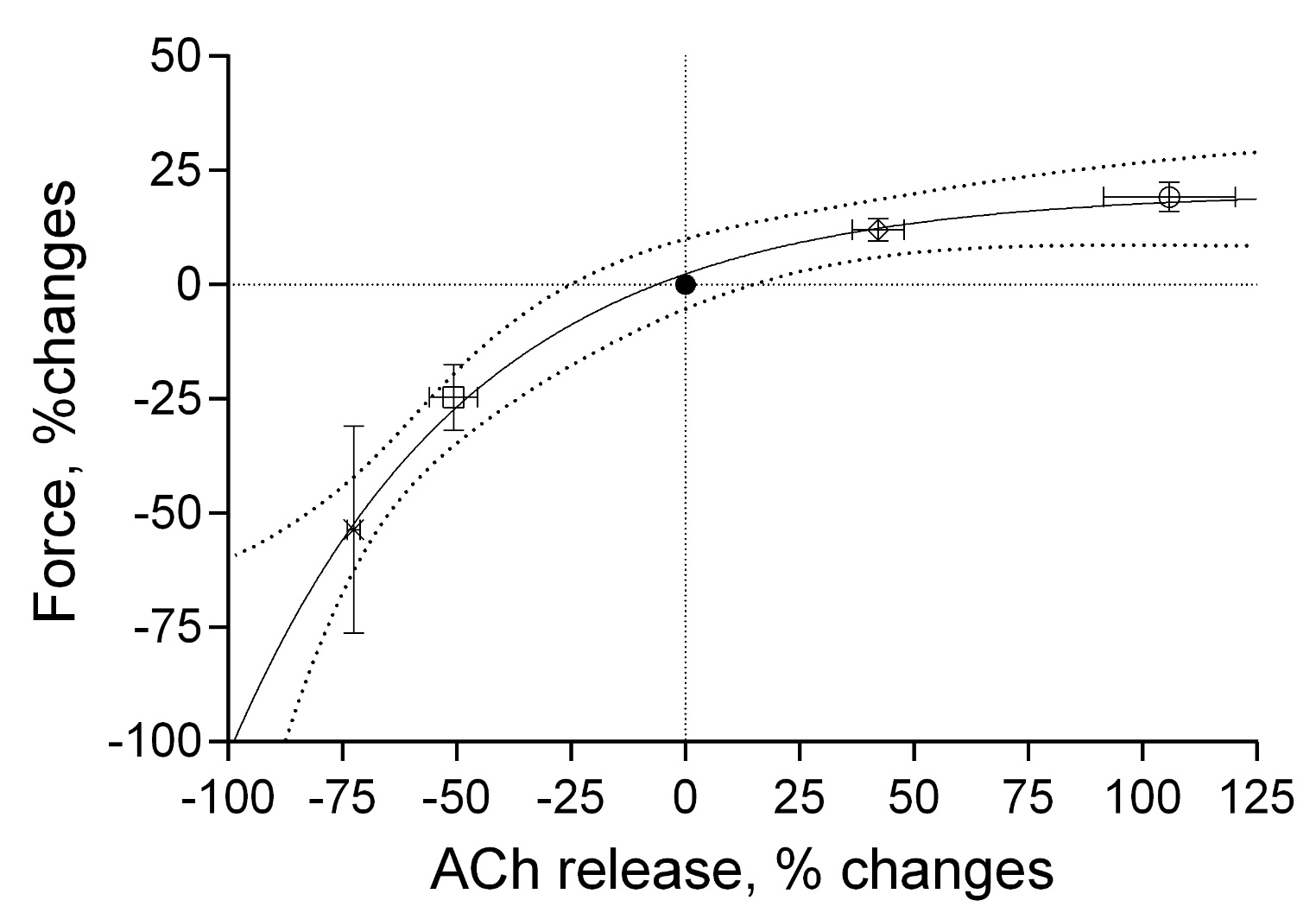 Figure 1.	Relationships between ACh-release and isometric force at ES frequencies of 1 (x), 2 (□), 4 (●), 8 (◊), and 16 (○) Hz in 4 separate experiments. Data are mean and SD of percent changes from 4 Hz; continuous thick line is the regression model o, interrupted lines are the 95% CI; r2=0.887.                                                                            Control muscles               Test muscles                                                                           Control muscles               Test muscles                                                                           Control muscles               Test muscles                                                                           Control muscles               Test musclesEFS studies‡EFS studies‡EFS studies‡EFS studies‡Weight, mgFresh13.9 ± 9.3 12.8 ± 3.9 Weight, mg24-h stored14.4 ± 9.0 11.4 ± 5.4 Resting Force, gFresh0.5 ± 0.4 0.6 ± 0.1 Resting Force, g24-h stored0.5 ± 0.4 0.7 ± 0.3 Active force @64 Hz, gFresh21.8 ± 4.0 18.0 ± 0.2 Active force @64 Hz, g24-h stored21.3 ± 8.6 17.7 ± 6.3 Exogenous ACh studies#Exogenous ACh studies#Exogenous ACh studies#Exogenous ACh studies#Weight, mg *Fresh10.6 ± 3.0 10.6 ± 0.7 Weight, mg *24-h stored6.9 ± 2.3 7.0 ± 1.4 Resting Force, g *Fresh0.3 ± 0.1 0.6 ± 0.1  Resting Force, g *24-h stored0.7 ± 0.2 0.8 ± 0.2 Active force @10-4M, gFresh23.7 ± 1.1 21.8 ± 2.0 Active force @10-4M, g24-h stored20.6 ± 1.821.0 ± 2.5 ACh release studies¶ACh release studies¶ACh release studies¶ACh release studies¶Weight, mg **Fresh27.5 ± 7.0 27.3 ± 7.3 Weight, mg **24-h stored20.7 ± 5.4 20.3 ± 5.8 Weight, mg **48-h stored18.7 ± 4.1 21.5 ± 4.9 Resting Force, gFresh0.8 ± 0.4 0.9 ± 0.5 Resting Force, g24-h stored0.7 ± 0.4 0.7 ± 0.4 Resting Force, g48-h stored0.5 ± 0.3 0.7 ± 0.4 Active force @4 Hz, gFresh20.9 ± 7.4 20.9 ± 7.8 Active force @4 Hz, g24-h stored19.7 ± 6.2 18.2 ± 5.2 Active force @4 Hz, g48-h stored15.7 ± 3.8 16.7 ± 3.3 ACh release @4 Hz, disintegrationsFresh1242 ± 542 1197 ± 563 ACh release @4 Hz, disintegrations24-h stored1586 ±1059 1658 ± 1456 ACh release @4 Hz, disintegrations48-h stored1352 ± 563 1604 ± 889 